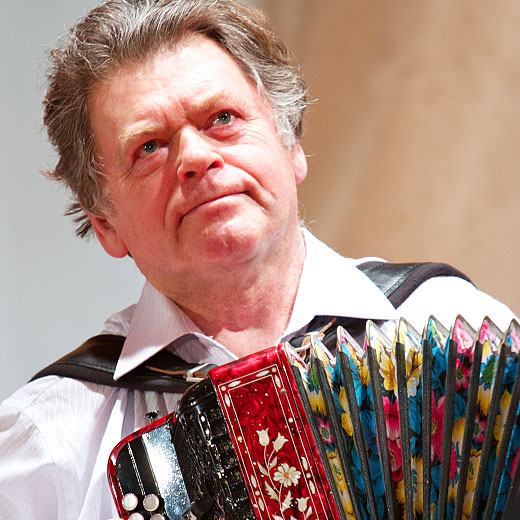     В концерте участвуют: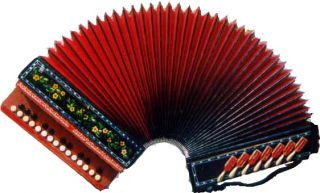     Осипова Мария (баян)    Косаткин  Александр (баян)    Сгибнева  Екатерина (баян)    Смирнова  Елена (баян)                                             Маркелов  Владислав (баян, синтезатор)    Гривенникова  Анна (синтезатор)                   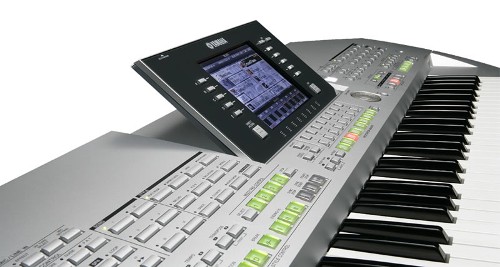     Строганова  София (синтезатор, фортепиано)     Тетюхина  Евгения  (фортепиано)    Демьяненко  Елизавета (домра)      Преподаватели: Богатырёва Е.Е.,                                  Демьяненко Е.В.